Краткосрочный план урока  по познанию мираРаздел долгосрочного планирования: Моя семья и друзьяРаздел долгосрочного планирования: Моя семья и друзьяРаздел долгосрочного планирования: Моя семья и друзьяРаздел долгосрочного планирования: Моя семья и друзьяРаздел долгосрочного планирования: Моя семья и друзьяРайон: Бәйтерек       Школа:  СОШ им.Б.МомышулыРайон: Бәйтерек       Школа:  СОШ им.Б.МомышулыРайон: Бәйтерек       Школа:  СОШ им.Б.МомышулыРайон: Бәйтерек       Школа:  СОШ им.Б.МомышулыДата :Дата :Дата :Дата :Дата :ФИО учителя:  Абулхайрова К.К.ФИО учителя:  Абулхайрова К.К.ФИО учителя:  Абулхайрова К.К.ФИО учителя:  Абулхайрова К.К.класс: 1 класс: 1 класс: 1 класс: 1 класс: 1 Участвовали: Участвовали: Не участвовали:Не участвовали:Тема урокаТема урока Моя семья Моя семья Моя семья Моя семья Моя семья Моя семья Моя семьяЦели обучения, достигаемые на этом уроке   (Ссылка на учебный план)Цели обучения, достигаемые на этом уроке   (Ссылка на учебный план) 1.1.1.1. понимать и объяснять значение понятия «семья» на основе исследования различных источников;1.1.1.2.    определять свое место в системе родственных связей относительно других членов семьи 1.1.1.1. понимать и объяснять значение понятия «семья» на основе исследования различных источников;1.1.1.2.    определять свое место в системе родственных связей относительно других членов семьи 1.1.1.1. понимать и объяснять значение понятия «семья» на основе исследования различных источников;1.1.1.2.    определять свое место в системе родственных связей относительно других членов семьи 1.1.1.1. понимать и объяснять значение понятия «семья» на основе исследования различных источников;1.1.1.2.    определять свое место в системе родственных связей относительно других членов семьи 1.1.1.1. понимать и объяснять значение понятия «семья» на основе исследования различных источников;1.1.1.2.    определять свое место в системе родственных связей относительно других членов семьи 1.1.1.1. понимать и объяснять значение понятия «семья» на основе исследования различных источников;1.1.1.2.    определять свое место в системе родственных связей относительно других членов семьи 1.1.1.1. понимать и объяснять значение понятия «семья» на основе исследования различных источников;1.1.1.2.    определять свое место в системе родственных связей относительно других членов семьиЦель урокаЦель урока - дает понятие определению «семья» и объясняет его значение с помощью различных источников; - группирует членов семьи и определяет свое место в системе родственных связей;- составляет родословную своей семьи самостоятельно. - дает понятие определению «семья» и объясняет его значение с помощью различных источников; - группирует членов семьи и определяет свое место в системе родственных связей;- составляет родословную своей семьи самостоятельно. - дает понятие определению «семья» и объясняет его значение с помощью различных источников; - группирует членов семьи и определяет свое место в системе родственных связей;- составляет родословную своей семьи самостоятельно. - дает понятие определению «семья» и объясняет его значение с помощью различных источников; - группирует членов семьи и определяет свое место в системе родственных связей;- составляет родословную своей семьи самостоятельно. - дает понятие определению «семья» и объясняет его значение с помощью различных источников; - группирует членов семьи и определяет свое место в системе родственных связей;- составляет родословную своей семьи самостоятельно. - дает понятие определению «семья» и объясняет его значение с помощью различных источников; - группирует членов семьи и определяет свое место в системе родственных связей;- составляет родословную своей семьи самостоятельно. - дает понятие определению «семья» и объясняет его значение с помощью различных источников; - группирует членов семьи и определяет свое место в системе родственных связей;- составляет родословную своей семьи самостоятельно.Критерии оцениванияКритерии оценивания- называет слова-ассоциации и объясняет значение понятия «семья»;	-  составляет рассказ о семье по картинке;- составляет родословную своей семьи самостоятельно и  определяет свое место в системе родственных связей;- называет слова-ассоциации и объясняет значение понятия «семья»;	-  составляет рассказ о семье по картинке;- составляет родословную своей семьи самостоятельно и  определяет свое место в системе родственных связей;- называет слова-ассоциации и объясняет значение понятия «семья»;	-  составляет рассказ о семье по картинке;- составляет родословную своей семьи самостоятельно и  определяет свое место в системе родственных связей;- называет слова-ассоциации и объясняет значение понятия «семья»;	-  составляет рассказ о семье по картинке;- составляет родословную своей семьи самостоятельно и  определяет свое место в системе родственных связей;- называет слова-ассоциации и объясняет значение понятия «семья»;	-  составляет рассказ о семье по картинке;- составляет родословную своей семьи самостоятельно и  определяет свое место в системе родственных связей;- называет слова-ассоциации и объясняет значение понятия «семья»;	-  составляет рассказ о семье по картинке;- составляет родословную своей семьи самостоятельно и  определяет свое место в системе родственных связей;- называет слова-ассоциации и объясняет значение понятия «семья»;	-  составляет рассказ о семье по картинке;- составляет родословную своей семьи самостоятельно и  определяет свое место в системе родственных связей;Языковые целиЯзыковые целиПредметная лексика и терминология: семья, родословная, родные, близкие, старший, младший.Фразы, полезные для диалога  диалога/письма:- Что такое семья?- Кто входит  в состав семьи?- Какие обязанности выполняет мама?Предметная лексика и терминология: семья, родословная, родные, близкие, старший, младший.Фразы, полезные для диалога  диалога/письма:- Что такое семья?- Кто входит  в состав семьи?- Какие обязанности выполняет мама?Предметная лексика и терминология: семья, родословная, родные, близкие, старший, младший.Фразы, полезные для диалога  диалога/письма:- Что такое семья?- Кто входит  в состав семьи?- Какие обязанности выполняет мама?Предметная лексика и терминология: семья, родословная, родные, близкие, старший, младший.Фразы, полезные для диалога  диалога/письма:- Что такое семья?- Кто входит  в состав семьи?- Какие обязанности выполняет мама?Предметная лексика и терминология: семья, родословная, родные, близкие, старший, младший.Фразы, полезные для диалога  диалога/письма:- Что такое семья?- Кто входит  в состав семьи?- Какие обязанности выполняет мама?Предметная лексика и терминология: семья, родословная, родные, близкие, старший, младший.Фразы, полезные для диалога  диалога/письма:- Что такое семья?- Кто входит  в состав семьи?- Какие обязанности выполняет мама?Предметная лексика и терминология: семья, родословная, родные, близкие, старший, младший.Фразы, полезные для диалога  диалога/письма:- Что такое семья?- Кто входит  в состав семьи?- Какие обязанности выполняет мама?Воспитание ценностей  Воспитание ценностей  Уважение и сотрудничество - через групповую и парную работу, труд и творчество – через составления родословной семьи, открытость – через диалог.Уважение и сотрудничество - через групповую и парную работу, труд и творчество – через составления родословной семьи, открытость – через диалог.Уважение и сотрудничество - через групповую и парную работу, труд и творчество – через составления родословной семьи, открытость – через диалог.Уважение и сотрудничество - через групповую и парную работу, труд и творчество – через составления родословной семьи, открытость – через диалог.Уважение и сотрудничество - через групповую и парную работу, труд и творчество – через составления родословной семьи, открытость – через диалог.Уважение и сотрудничество - через групповую и парную работу, труд и творчество – через составления родословной семьи, открытость – через диалог.Уважение и сотрудничество - через групповую и парную работу, труд и творчество – через составления родословной семьи, открытость – через диалог.Межпредметная связьМежпредметная связьМатематика – через счет членов семьи.Художественный труд – через составление родословной с помощью аппликации.Физическая культура – физминутка.Самопознание – психологический настрой.Математика – через счет членов семьи.Художественный труд – через составление родословной с помощью аппликации.Физическая культура – физминутка.Самопознание – психологический настрой.Математика – через счет членов семьи.Художественный труд – через составление родословной с помощью аппликации.Физическая культура – физминутка.Самопознание – психологический настрой.Математика – через счет членов семьи.Художественный труд – через составление родословной с помощью аппликации.Физическая культура – физминутка.Самопознание – психологический настрой.Математика – через счет членов семьи.Художественный труд – через составление родословной с помощью аппликации.Физическая культура – физминутка.Самопознание – психологический настрой.Математика – через счет членов семьи.Художественный труд – через составление родословной с помощью аппликации.Физическая культура – физминутка.Самопознание – психологический настрой.Математика – через счет членов семьи.Художественный труд – через составление родословной с помощью аппликации.Физическая культура – физминутка.Самопознание – психологический настрой.Предыдущие знанияПредыдущие знанияЗнает каждого члена своей семьи.Знает каждого члена своей семьи.Знает каждого члена своей семьи.Знает каждого члена своей семьи.Знает каждого члена своей семьи.Знает каждого члена своей семьи.Знает каждого члена своей семьи.Ход урокаХод урокаХод урокаХод урокаХод урокаХод урокаХод урокаХод урокаХод урокаЗапланированные этапы урокаВиды упражнений, запланированных на урок:  Виды упражнений, запланированных на урок:  Виды упражнений, запланированных на урок:  Виды упражнений, запланированных на урок:  Виды упражнений, запланированных на урок:  Виды упражнений, запланированных на урок:  Виды упражнений, запланированных на урок:  РесурсыНачало урока2 минуты   3 минуты   2 минуты1. Психологический настрой.  «Частичка тепла».  Весь класс- Здравствуйте! Чтобы наш урок прошёл в тёплой дружеской атмосфере, подарим  друг другу частичку тепла. Для этого потрите ладошки, затем прикоснитесь к ладошкам товарища – подарите своё тепло и возьмите от него себе частичку тепла. Этот небольшой знак внимания друг к другу согреет ваши сердца.2. Целеполагание. «Отгадайка». Весь класс.Кто милее всех на свете?Кого любят очень дети?На вопрос отвечу прямоВсех милее наша …. (мама)                                         Кто же трудную работу                                         Может делать по субботам?                                         С топором, пилой, лопатой                                         Строит, трудится наш … (папа)На его лице морщины,В волосах видны седины.Этот домоседушка – Наш любимый … (дедушка)                                                      Кто любить не устает,                                                      Пироги для нас печет,                                                      Вкусные  оладушки?                                                      Это наша … (бабушка)ФО:  оценка  учителем «Разноцветные фигурки»	-  Превосходно!	 - Отлично!	- Старайся!3. Деление на группы.  «Мозайка». Весь класс. Детям выдаются части слова, и они должны найти детей, у которых остальная часть слова.1 группа – мама2 группа – папа3 группа – дедушка4 группа – бабушка- Как вы думаете, как можно назвать одним словом названия групп?- Что такое семья?- Кто входит  в состав семьи?- У всех ли у вас есть бабушки и дедушки?- О чем мы будем говорить на сегоднешнем уроке?- Тема нашего урока «Моя семья».ФО:   «Словесная похвала учителя»1. Психологический настрой.  «Частичка тепла».  Весь класс- Здравствуйте! Чтобы наш урок прошёл в тёплой дружеской атмосфере, подарим  друг другу частичку тепла. Для этого потрите ладошки, затем прикоснитесь к ладошкам товарища – подарите своё тепло и возьмите от него себе частичку тепла. Этот небольшой знак внимания друг к другу согреет ваши сердца.2. Целеполагание. «Отгадайка». Весь класс.Кто милее всех на свете?Кого любят очень дети?На вопрос отвечу прямоВсех милее наша …. (мама)                                         Кто же трудную работу                                         Может делать по субботам?                                         С топором, пилой, лопатой                                         Строит, трудится наш … (папа)На его лице морщины,В волосах видны седины.Этот домоседушка – Наш любимый … (дедушка)                                                      Кто любить не устает,                                                      Пироги для нас печет,                                                      Вкусные  оладушки?                                                      Это наша … (бабушка)ФО:  оценка  учителем «Разноцветные фигурки»	-  Превосходно!	 - Отлично!	- Старайся!3. Деление на группы.  «Мозайка». Весь класс. Детям выдаются части слова, и они должны найти детей, у которых остальная часть слова.1 группа – мама2 группа – папа3 группа – дедушка4 группа – бабушка- Как вы думаете, как можно назвать одним словом названия групп?- Что такое семья?- Кто входит  в состав семьи?- У всех ли у вас есть бабушки и дедушки?- О чем мы будем говорить на сегоднешнем уроке?- Тема нашего урока «Моя семья».ФО:   «Словесная похвала учителя»1. Психологический настрой.  «Частичка тепла».  Весь класс- Здравствуйте! Чтобы наш урок прошёл в тёплой дружеской атмосфере, подарим  друг другу частичку тепла. Для этого потрите ладошки, затем прикоснитесь к ладошкам товарища – подарите своё тепло и возьмите от него себе частичку тепла. Этот небольшой знак внимания друг к другу согреет ваши сердца.2. Целеполагание. «Отгадайка». Весь класс.Кто милее всех на свете?Кого любят очень дети?На вопрос отвечу прямоВсех милее наша …. (мама)                                         Кто же трудную работу                                         Может делать по субботам?                                         С топором, пилой, лопатой                                         Строит, трудится наш … (папа)На его лице морщины,В волосах видны седины.Этот домоседушка – Наш любимый … (дедушка)                                                      Кто любить не устает,                                                      Пироги для нас печет,                                                      Вкусные  оладушки?                                                      Это наша … (бабушка)ФО:  оценка  учителем «Разноцветные фигурки»	-  Превосходно!	 - Отлично!	- Старайся!3. Деление на группы.  «Мозайка». Весь класс. Детям выдаются части слова, и они должны найти детей, у которых остальная часть слова.1 группа – мама2 группа – папа3 группа – дедушка4 группа – бабушка- Как вы думаете, как можно назвать одним словом названия групп?- Что такое семья?- Кто входит  в состав семьи?- У всех ли у вас есть бабушки и дедушки?- О чем мы будем говорить на сегоднешнем уроке?- Тема нашего урока «Моя семья».ФО:   «Словесная похвала учителя»1. Психологический настрой.  «Частичка тепла».  Весь класс- Здравствуйте! Чтобы наш урок прошёл в тёплой дружеской атмосфере, подарим  друг другу частичку тепла. Для этого потрите ладошки, затем прикоснитесь к ладошкам товарища – подарите своё тепло и возьмите от него себе частичку тепла. Этот небольшой знак внимания друг к другу согреет ваши сердца.2. Целеполагание. «Отгадайка». Весь класс.Кто милее всех на свете?Кого любят очень дети?На вопрос отвечу прямоВсех милее наша …. (мама)                                         Кто же трудную работу                                         Может делать по субботам?                                         С топором, пилой, лопатой                                         Строит, трудится наш … (папа)На его лице морщины,В волосах видны седины.Этот домоседушка – Наш любимый … (дедушка)                                                      Кто любить не устает,                                                      Пироги для нас печет,                                                      Вкусные  оладушки?                                                      Это наша … (бабушка)ФО:  оценка  учителем «Разноцветные фигурки»	-  Превосходно!	 - Отлично!	- Старайся!3. Деление на группы.  «Мозайка». Весь класс. Детям выдаются части слова, и они должны найти детей, у которых остальная часть слова.1 группа – мама2 группа – папа3 группа – дедушка4 группа – бабушка- Как вы думаете, как можно назвать одним словом названия групп?- Что такое семья?- Кто входит  в состав семьи?- У всех ли у вас есть бабушки и дедушки?- О чем мы будем говорить на сегоднешнем уроке?- Тема нашего урока «Моя семья».ФО:   «Словесная похвала учителя»1. Психологический настрой.  «Частичка тепла».  Весь класс- Здравствуйте! Чтобы наш урок прошёл в тёплой дружеской атмосфере, подарим  друг другу частичку тепла. Для этого потрите ладошки, затем прикоснитесь к ладошкам товарища – подарите своё тепло и возьмите от него себе частичку тепла. Этот небольшой знак внимания друг к другу согреет ваши сердца.2. Целеполагание. «Отгадайка». Весь класс.Кто милее всех на свете?Кого любят очень дети?На вопрос отвечу прямоВсех милее наша …. (мама)                                         Кто же трудную работу                                         Может делать по субботам?                                         С топором, пилой, лопатой                                         Строит, трудится наш … (папа)На его лице морщины,В волосах видны седины.Этот домоседушка – Наш любимый … (дедушка)                                                      Кто любить не устает,                                                      Пироги для нас печет,                                                      Вкусные  оладушки?                                                      Это наша … (бабушка)ФО:  оценка  учителем «Разноцветные фигурки»	-  Превосходно!	 - Отлично!	- Старайся!3. Деление на группы.  «Мозайка». Весь класс. Детям выдаются части слова, и они должны найти детей, у которых остальная часть слова.1 группа – мама2 группа – папа3 группа – дедушка4 группа – бабушка- Как вы думаете, как можно назвать одним словом названия групп?- Что такое семья?- Кто входит  в состав семьи?- У всех ли у вас есть бабушки и дедушки?- О чем мы будем говорить на сегоднешнем уроке?- Тема нашего урока «Моя семья».ФО:   «Словесная похвала учителя»1. Психологический настрой.  «Частичка тепла».  Весь класс- Здравствуйте! Чтобы наш урок прошёл в тёплой дружеской атмосфере, подарим  друг другу частичку тепла. Для этого потрите ладошки, затем прикоснитесь к ладошкам товарища – подарите своё тепло и возьмите от него себе частичку тепла. Этот небольшой знак внимания друг к другу согреет ваши сердца.2. Целеполагание. «Отгадайка». Весь класс.Кто милее всех на свете?Кого любят очень дети?На вопрос отвечу прямоВсех милее наша …. (мама)                                         Кто же трудную работу                                         Может делать по субботам?                                         С топором, пилой, лопатой                                         Строит, трудится наш … (папа)На его лице морщины,В волосах видны седины.Этот домоседушка – Наш любимый … (дедушка)                                                      Кто любить не устает,                                                      Пироги для нас печет,                                                      Вкусные  оладушки?                                                      Это наша … (бабушка)ФО:  оценка  учителем «Разноцветные фигурки»	-  Превосходно!	 - Отлично!	- Старайся!3. Деление на группы.  «Мозайка». Весь класс. Детям выдаются части слова, и они должны найти детей, у которых остальная часть слова.1 группа – мама2 группа – папа3 группа – дедушка4 группа – бабушка- Как вы думаете, как можно назвать одним словом названия групп?- Что такое семья?- Кто входит  в состав семьи?- У всех ли у вас есть бабушки и дедушки?- О чем мы будем говорить на сегоднешнем уроке?- Тема нашего урока «Моя семья».ФО:   «Словесная похвала учителя»1. Психологический настрой.  «Частичка тепла».  Весь класс- Здравствуйте! Чтобы наш урок прошёл в тёплой дружеской атмосфере, подарим  друг другу частичку тепла. Для этого потрите ладошки, затем прикоснитесь к ладошкам товарища – подарите своё тепло и возьмите от него себе частичку тепла. Этот небольшой знак внимания друг к другу согреет ваши сердца.2. Целеполагание. «Отгадайка». Весь класс.Кто милее всех на свете?Кого любят очень дети?На вопрос отвечу прямоВсех милее наша …. (мама)                                         Кто же трудную работу                                         Может делать по субботам?                                         С топором, пилой, лопатой                                         Строит, трудится наш … (папа)На его лице морщины,В волосах видны седины.Этот домоседушка – Наш любимый … (дедушка)                                                      Кто любить не устает,                                                      Пироги для нас печет,                                                      Вкусные  оладушки?                                                      Это наша … (бабушка)ФО:  оценка  учителем «Разноцветные фигурки»	-  Превосходно!	 - Отлично!	- Старайся!3. Деление на группы.  «Мозайка». Весь класс. Детям выдаются части слова, и они должны найти детей, у которых остальная часть слова.1 группа – мама2 группа – папа3 группа – дедушка4 группа – бабушка- Как вы думаете, как можно назвать одним словом названия групп?- Что такое семья?- Кто входит  в состав семьи?- У всех ли у вас есть бабушки и дедушки?- О чем мы будем говорить на сегоднешнем уроке?- Тема нашего урока «Моя семья».ФО:   «Словесная похвала учителя»https://infourok.ru/priemi-psihologicheskogo-nastroya-na-urok-852718.html      Загадки     Части словаСередина урока    8 минут   7 минут    2 минуты8 минут4.Ознакомление с новой темой. «Ассоциация».  Групповая работа.  Дифференциация по темпу. Просмотр видеоролика «Семья – это целый мир». Задание: Просмотрите видеоролик. Напишите слова – ассоциации к понятию  «Семья» и объясните их значение.     Критерии: - называет слова-ассоциации;- объясняет значение понятия «семья».   Дескрипторы: - просматривает видеоролик;- называет слова - ассоциации, относящиеся понятию семья;- пишет слова – ассоциации;- объясняет значение понятия семья.Дополнительное задание:  отметьте галочкой рисунок с изображением семьи.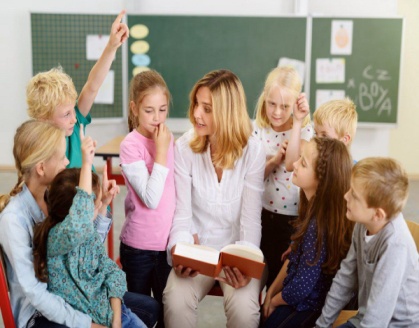 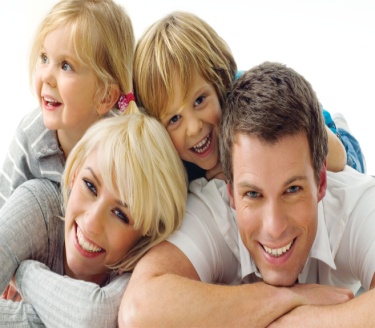 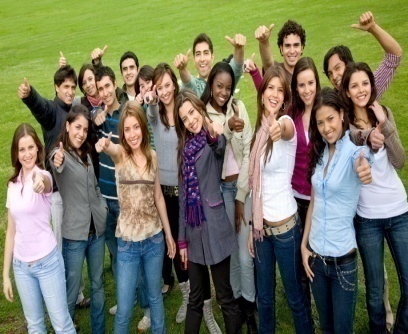 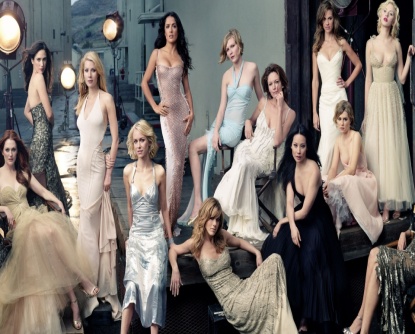           ФО: взаимооценивание «Разноцветные звездочки».      	 - за очень сильные доказательства         	- за сильные доказательства	- за слабые доказательства5. Работа по ресурсам. «Думай в паре, делись»  Работа в паре.Дифференциация по диалогу и оказанию поддержки.Задание:Рассматрите картинки. Составьте рассказ о семье по картинке и расскажите.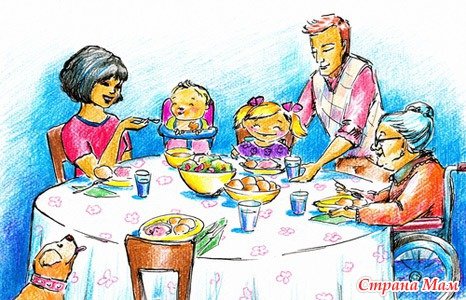 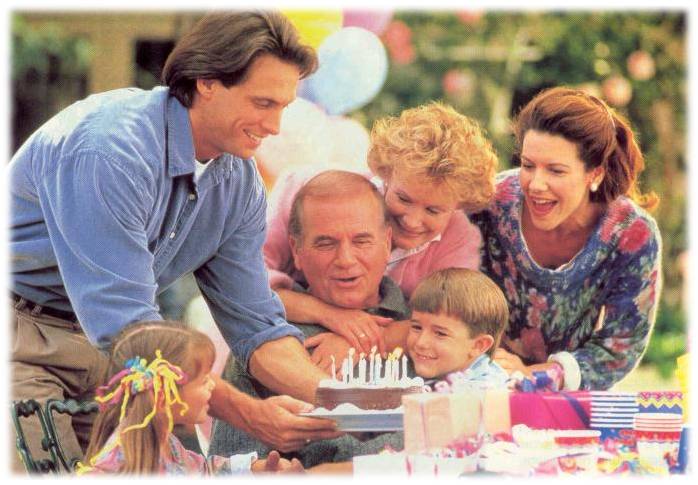 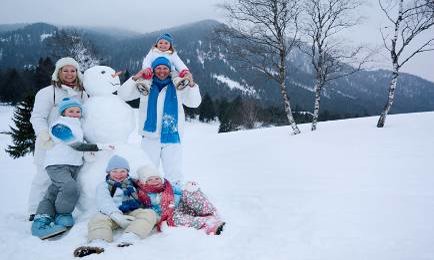 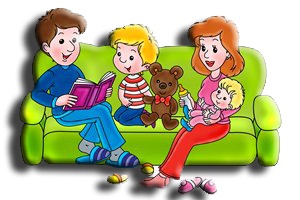 Критерии: -  составляет рассказ о семье по картинке.Дескрипторы:-  рассматривает картинку;- перечисляет членов семьи;-  составляет рассказ о семье; - рассказывает рассказ  о семье по картинке. Подготовленные вопросы:- кто ты для мамы?   (дочь, сын)- кто называет тебя дочерью  (мама, папа)- кто ты для дедушки?  (внук, внучка)- сколько человек  в твоей семье?  (3,4,5,6)- какие обязанности выполняет мама?  (готовит еду, моет посуду, убирается по дому).- какие праздники отмечаются в кругу семьи? (день рождения, Новый год, 8-Марта).ФО:  взаимооценивание  « Подарок соседу»  6. Физминутка. «Семья ». Весь класс. Раз, два, три, четыре  ( хлопки в ладоши) Кто живет у нас в квартире?  (повороты в сторону) Раз, два, три, четыре, пять   (хлопки в ладоши) Всех могу пересчитать (указательным пальцем пересчитывает) Папа, мама, брат, сестренка, Кошка Мурка, два котенка,  Мой щенок, хомяк и я Вот и вся моя семья!7. Исследовательская работа. «Визитка семьи».  Индивидуальная работа.  Дифференциация по итогам.Задание:  Составь родословную своей семьи по фотографиям и расскажи о своей родословной. Критерии:	-составляет родословную своей семьи самостоятельно и определяет свое место в системе родственных связей.Дескрипторы:- составляет последовательность родословной своей семьи;- наклеивает фотографии; - рассказывает о своей родословной.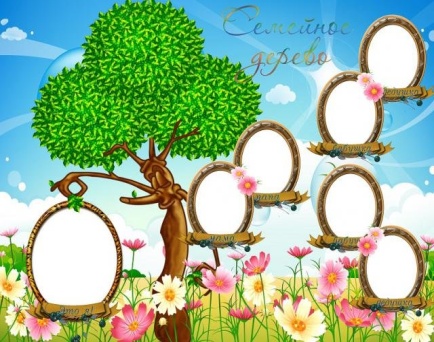 ФО:  самооценивание  «Одним  словом».4.Ознакомление с новой темой. «Ассоциация».  Групповая работа.  Дифференциация по темпу. Просмотр видеоролика «Семья – это целый мир». Задание: Просмотрите видеоролик. Напишите слова – ассоциации к понятию  «Семья» и объясните их значение.     Критерии: - называет слова-ассоциации;- объясняет значение понятия «семья».   Дескрипторы: - просматривает видеоролик;- называет слова - ассоциации, относящиеся понятию семья;- пишет слова – ассоциации;- объясняет значение понятия семья.Дополнительное задание:  отметьте галочкой рисунок с изображением семьи.          ФО: взаимооценивание «Разноцветные звездочки».      	 - за очень сильные доказательства         	- за сильные доказательства	- за слабые доказательства5. Работа по ресурсам. «Думай в паре, делись»  Работа в паре.Дифференциация по диалогу и оказанию поддержки.Задание:Рассматрите картинки. Составьте рассказ о семье по картинке и расскажите.Критерии: -  составляет рассказ о семье по картинке.Дескрипторы:-  рассматривает картинку;- перечисляет членов семьи;-  составляет рассказ о семье; - рассказывает рассказ  о семье по картинке. Подготовленные вопросы:- кто ты для мамы?   (дочь, сын)- кто называет тебя дочерью  (мама, папа)- кто ты для дедушки?  (внук, внучка)- сколько человек  в твоей семье?  (3,4,5,6)- какие обязанности выполняет мама?  (готовит еду, моет посуду, убирается по дому).- какие праздники отмечаются в кругу семьи? (день рождения, Новый год, 8-Марта).ФО:  взаимооценивание  « Подарок соседу»  6. Физминутка. «Семья ». Весь класс. Раз, два, три, четыре  ( хлопки в ладоши) Кто живет у нас в квартире?  (повороты в сторону) Раз, два, три, четыре, пять   (хлопки в ладоши) Всех могу пересчитать (указательным пальцем пересчитывает) Папа, мама, брат, сестренка, Кошка Мурка, два котенка,  Мой щенок, хомяк и я Вот и вся моя семья!7. Исследовательская работа. «Визитка семьи».  Индивидуальная работа.  Дифференциация по итогам.Задание:  Составь родословную своей семьи по фотографиям и расскажи о своей родословной. Критерии:	-составляет родословную своей семьи самостоятельно и определяет свое место в системе родственных связей.Дескрипторы:- составляет последовательность родословной своей семьи;- наклеивает фотографии; - рассказывает о своей родословной.ФО:  самооценивание  «Одним  словом».4.Ознакомление с новой темой. «Ассоциация».  Групповая работа.  Дифференциация по темпу. Просмотр видеоролика «Семья – это целый мир». Задание: Просмотрите видеоролик. Напишите слова – ассоциации к понятию  «Семья» и объясните их значение.     Критерии: - называет слова-ассоциации;- объясняет значение понятия «семья».   Дескрипторы: - просматривает видеоролик;- называет слова - ассоциации, относящиеся понятию семья;- пишет слова – ассоциации;- объясняет значение понятия семья.Дополнительное задание:  отметьте галочкой рисунок с изображением семьи.          ФО: взаимооценивание «Разноцветные звездочки».      	 - за очень сильные доказательства         	- за сильные доказательства	- за слабые доказательства5. Работа по ресурсам. «Думай в паре, делись»  Работа в паре.Дифференциация по диалогу и оказанию поддержки.Задание:Рассматрите картинки. Составьте рассказ о семье по картинке и расскажите.Критерии: -  составляет рассказ о семье по картинке.Дескрипторы:-  рассматривает картинку;- перечисляет членов семьи;-  составляет рассказ о семье; - рассказывает рассказ  о семье по картинке. Подготовленные вопросы:- кто ты для мамы?   (дочь, сын)- кто называет тебя дочерью  (мама, папа)- кто ты для дедушки?  (внук, внучка)- сколько человек  в твоей семье?  (3,4,5,6)- какие обязанности выполняет мама?  (готовит еду, моет посуду, убирается по дому).- какие праздники отмечаются в кругу семьи? (день рождения, Новый год, 8-Марта).ФО:  взаимооценивание  « Подарок соседу»  6. Физминутка. «Семья ». Весь класс. Раз, два, три, четыре  ( хлопки в ладоши) Кто живет у нас в квартире?  (повороты в сторону) Раз, два, три, четыре, пять   (хлопки в ладоши) Всех могу пересчитать (указательным пальцем пересчитывает) Папа, мама, брат, сестренка, Кошка Мурка, два котенка,  Мой щенок, хомяк и я Вот и вся моя семья!7. Исследовательская работа. «Визитка семьи».  Индивидуальная работа.  Дифференциация по итогам.Задание:  Составь родословную своей семьи по фотографиям и расскажи о своей родословной. Критерии:	-составляет родословную своей семьи самостоятельно и определяет свое место в системе родственных связей.Дескрипторы:- составляет последовательность родословной своей семьи;- наклеивает фотографии; - рассказывает о своей родословной.ФО:  самооценивание  «Одним  словом».4.Ознакомление с новой темой. «Ассоциация».  Групповая работа.  Дифференциация по темпу. Просмотр видеоролика «Семья – это целый мир». Задание: Просмотрите видеоролик. Напишите слова – ассоциации к понятию  «Семья» и объясните их значение.     Критерии: - называет слова-ассоциации;- объясняет значение понятия «семья».   Дескрипторы: - просматривает видеоролик;- называет слова - ассоциации, относящиеся понятию семья;- пишет слова – ассоциации;- объясняет значение понятия семья.Дополнительное задание:  отметьте галочкой рисунок с изображением семьи.          ФО: взаимооценивание «Разноцветные звездочки».      	 - за очень сильные доказательства         	- за сильные доказательства	- за слабые доказательства5. Работа по ресурсам. «Думай в паре, делись»  Работа в паре.Дифференциация по диалогу и оказанию поддержки.Задание:Рассматрите картинки. Составьте рассказ о семье по картинке и расскажите.Критерии: -  составляет рассказ о семье по картинке.Дескрипторы:-  рассматривает картинку;- перечисляет членов семьи;-  составляет рассказ о семье; - рассказывает рассказ  о семье по картинке. Подготовленные вопросы:- кто ты для мамы?   (дочь, сын)- кто называет тебя дочерью  (мама, папа)- кто ты для дедушки?  (внук, внучка)- сколько человек  в твоей семье?  (3,4,5,6)- какие обязанности выполняет мама?  (готовит еду, моет посуду, убирается по дому).- какие праздники отмечаются в кругу семьи? (день рождения, Новый год, 8-Марта).ФО:  взаимооценивание  « Подарок соседу»  6. Физминутка. «Семья ». Весь класс. Раз, два, три, четыре  ( хлопки в ладоши) Кто живет у нас в квартире?  (повороты в сторону) Раз, два, три, четыре, пять   (хлопки в ладоши) Всех могу пересчитать (указательным пальцем пересчитывает) Папа, мама, брат, сестренка, Кошка Мурка, два котенка,  Мой щенок, хомяк и я Вот и вся моя семья!7. Исследовательская работа. «Визитка семьи».  Индивидуальная работа.  Дифференциация по итогам.Задание:  Составь родословную своей семьи по фотографиям и расскажи о своей родословной. Критерии:	-составляет родословную своей семьи самостоятельно и определяет свое место в системе родственных связей.Дескрипторы:- составляет последовательность родословной своей семьи;- наклеивает фотографии; - рассказывает о своей родословной.ФО:  самооценивание  «Одним  словом».4.Ознакомление с новой темой. «Ассоциация».  Групповая работа.  Дифференциация по темпу. Просмотр видеоролика «Семья – это целый мир». Задание: Просмотрите видеоролик. Напишите слова – ассоциации к понятию  «Семья» и объясните их значение.     Критерии: - называет слова-ассоциации;- объясняет значение понятия «семья».   Дескрипторы: - просматривает видеоролик;- называет слова - ассоциации, относящиеся понятию семья;- пишет слова – ассоциации;- объясняет значение понятия семья.Дополнительное задание:  отметьте галочкой рисунок с изображением семьи.          ФО: взаимооценивание «Разноцветные звездочки».      	 - за очень сильные доказательства         	- за сильные доказательства	- за слабые доказательства5. Работа по ресурсам. «Думай в паре, делись»  Работа в паре.Дифференциация по диалогу и оказанию поддержки.Задание:Рассматрите картинки. Составьте рассказ о семье по картинке и расскажите.Критерии: -  составляет рассказ о семье по картинке.Дескрипторы:-  рассматривает картинку;- перечисляет членов семьи;-  составляет рассказ о семье; - рассказывает рассказ  о семье по картинке. Подготовленные вопросы:- кто ты для мамы?   (дочь, сын)- кто называет тебя дочерью  (мама, папа)- кто ты для дедушки?  (внук, внучка)- сколько человек  в твоей семье?  (3,4,5,6)- какие обязанности выполняет мама?  (готовит еду, моет посуду, убирается по дому).- какие праздники отмечаются в кругу семьи? (день рождения, Новый год, 8-Марта).ФО:  взаимооценивание  « Подарок соседу»  6. Физминутка. «Семья ». Весь класс. Раз, два, три, четыре  ( хлопки в ладоши) Кто живет у нас в квартире?  (повороты в сторону) Раз, два, три, четыре, пять   (хлопки в ладоши) Всех могу пересчитать (указательным пальцем пересчитывает) Папа, мама, брат, сестренка, Кошка Мурка, два котенка,  Мой щенок, хомяк и я Вот и вся моя семья!7. Исследовательская работа. «Визитка семьи».  Индивидуальная работа.  Дифференциация по итогам.Задание:  Составь родословную своей семьи по фотографиям и расскажи о своей родословной. Критерии:	-составляет родословную своей семьи самостоятельно и определяет свое место в системе родственных связей.Дескрипторы:- составляет последовательность родословной своей семьи;- наклеивает фотографии; - рассказывает о своей родословной.ФО:  самооценивание  «Одним  словом».4.Ознакомление с новой темой. «Ассоциация».  Групповая работа.  Дифференциация по темпу. Просмотр видеоролика «Семья – это целый мир». Задание: Просмотрите видеоролик. Напишите слова – ассоциации к понятию  «Семья» и объясните их значение.     Критерии: - называет слова-ассоциации;- объясняет значение понятия «семья».   Дескрипторы: - просматривает видеоролик;- называет слова - ассоциации, относящиеся понятию семья;- пишет слова – ассоциации;- объясняет значение понятия семья.Дополнительное задание:  отметьте галочкой рисунок с изображением семьи.          ФО: взаимооценивание «Разноцветные звездочки».      	 - за очень сильные доказательства         	- за сильные доказательства	- за слабые доказательства5. Работа по ресурсам. «Думай в паре, делись»  Работа в паре.Дифференциация по диалогу и оказанию поддержки.Задание:Рассматрите картинки. Составьте рассказ о семье по картинке и расскажите.Критерии: -  составляет рассказ о семье по картинке.Дескрипторы:-  рассматривает картинку;- перечисляет членов семьи;-  составляет рассказ о семье; - рассказывает рассказ  о семье по картинке. Подготовленные вопросы:- кто ты для мамы?   (дочь, сын)- кто называет тебя дочерью  (мама, папа)- кто ты для дедушки?  (внук, внучка)- сколько человек  в твоей семье?  (3,4,5,6)- какие обязанности выполняет мама?  (готовит еду, моет посуду, убирается по дому).- какие праздники отмечаются в кругу семьи? (день рождения, Новый год, 8-Марта).ФО:  взаимооценивание  « Подарок соседу»  6. Физминутка. «Семья ». Весь класс. Раз, два, три, четыре  ( хлопки в ладоши) Кто живет у нас в квартире?  (повороты в сторону) Раз, два, три, четыре, пять   (хлопки в ладоши) Всех могу пересчитать (указательным пальцем пересчитывает) Папа, мама, брат, сестренка, Кошка Мурка, два котенка,  Мой щенок, хомяк и я Вот и вся моя семья!7. Исследовательская работа. «Визитка семьи».  Индивидуальная работа.  Дифференциация по итогам.Задание:  Составь родословную своей семьи по фотографиям и расскажи о своей родословной. Критерии:	-составляет родословную своей семьи самостоятельно и определяет свое место в системе родственных связей.Дескрипторы:- составляет последовательность родословной своей семьи;- наклеивает фотографии; - рассказывает о своей родословной.ФО:  самооценивание  «Одним  словом».4.Ознакомление с новой темой. «Ассоциация».  Групповая работа.  Дифференциация по темпу. Просмотр видеоролика «Семья – это целый мир». Задание: Просмотрите видеоролик. Напишите слова – ассоциации к понятию  «Семья» и объясните их значение.     Критерии: - называет слова-ассоциации;- объясняет значение понятия «семья».   Дескрипторы: - просматривает видеоролик;- называет слова - ассоциации, относящиеся понятию семья;- пишет слова – ассоциации;- объясняет значение понятия семья.Дополнительное задание:  отметьте галочкой рисунок с изображением семьи.          ФО: взаимооценивание «Разноцветные звездочки».      	 - за очень сильные доказательства         	- за сильные доказательства	- за слабые доказательства5. Работа по ресурсам. «Думай в паре, делись»  Работа в паре.Дифференциация по диалогу и оказанию поддержки.Задание:Рассматрите картинки. Составьте рассказ о семье по картинке и расскажите.Критерии: -  составляет рассказ о семье по картинке.Дескрипторы:-  рассматривает картинку;- перечисляет членов семьи;-  составляет рассказ о семье; - рассказывает рассказ  о семье по картинке. Подготовленные вопросы:- кто ты для мамы?   (дочь, сын)- кто называет тебя дочерью  (мама, папа)- кто ты для дедушки?  (внук, внучка)- сколько человек  в твоей семье?  (3,4,5,6)- какие обязанности выполняет мама?  (готовит еду, моет посуду, убирается по дому).- какие праздники отмечаются в кругу семьи? (день рождения, Новый год, 8-Марта).ФО:  взаимооценивание  « Подарок соседу»  6. Физминутка. «Семья ». Весь класс. Раз, два, три, четыре  ( хлопки в ладоши) Кто живет у нас в квартире?  (повороты в сторону) Раз, два, три, четыре, пять   (хлопки в ладоши) Всех могу пересчитать (указательным пальцем пересчитывает) Папа, мама, брат, сестренка, Кошка Мурка, два котенка,  Мой щенок, хомяк и я Вот и вся моя семья!7. Исследовательская работа. «Визитка семьи».  Индивидуальная работа.  Дифференциация по итогам.Задание:  Составь родословную своей семьи по фотографиям и расскажи о своей родословной. Критерии:	-составляет родословную своей семьи самостоятельно и определяет свое место в системе родственных связей.Дескрипторы:- составляет последовательность родословной своей семьи;- наклеивает фотографии; - рассказывает о своей родословной.ФО:  самооценивание  «Одним  словом».https://www.youtube.com/watch?v=WHrHeOhVltc    Бумага А4    Картинкиhttps://yandex.kz/images/search?pos=11&img_url=https https://yandex.kz/images/search?pos=3&img_url=httpshttps://yandex.kz/images/search?p=3&source=wiz&texhttps://yandex.kz/images/search?pos=21&img_url=httpshttps://yandex.kz/images/search?texthttps://ru.depositphotos.com/stock-photos/счастливая-семья-рисунок.htmlhttps://doshkolnik.net/fizkultminutki/fizminutka-semya.htmlРисунок дерева, фотографииhttps://yandex.ru/collections/card/5b1ac7711fe66d904492f574/Конец урока    4 минуты4 минуты8. Итог урока. Игра «Назови ласково». Весь класс Дети стоят вокруг учителя. Учитель бросает мяч ученику, называя одного из членов семьи. Ученик возвращает мяч, произнося уменьшительно-ласкательную форму названного слова:мама - мамочка;                         брат – братик;папа - папочка;	                 сестра – сестричка.бабушка - бабуля;дедушка - дедуля;ФО:   оценка   учителем  «Разноцветные шарики ».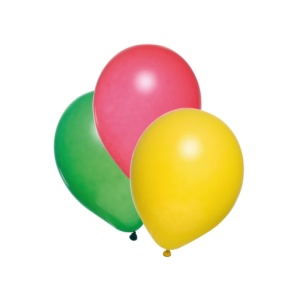    Зеленый – отлично, красный – хорошо, желтый – сосредаточься.9. Рефлексия «Домик». Весь класс.У каждого из вас на партах лежат домики. В эти домики вы должны поселить членов своей семьи.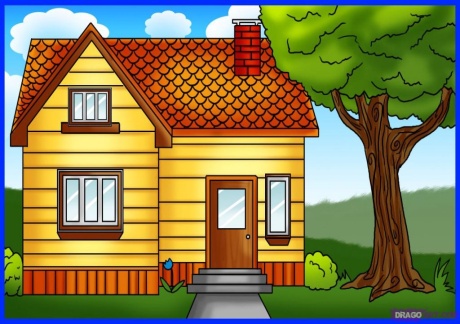 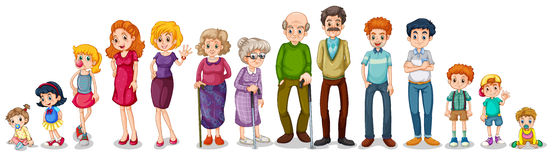 8. Итог урока. Игра «Назови ласково». Весь класс Дети стоят вокруг учителя. Учитель бросает мяч ученику, называя одного из членов семьи. Ученик возвращает мяч, произнося уменьшительно-ласкательную форму названного слова:мама - мамочка;                         брат – братик;папа - папочка;	                 сестра – сестричка.бабушка - бабуля;дедушка - дедуля;ФО:   оценка   учителем  «Разноцветные шарики ».   Зеленый – отлично, красный – хорошо, желтый – сосредаточься.9. Рефлексия «Домик». Весь класс.У каждого из вас на партах лежат домики. В эти домики вы должны поселить членов своей семьи.8. Итог урока. Игра «Назови ласково». Весь класс Дети стоят вокруг учителя. Учитель бросает мяч ученику, называя одного из членов семьи. Ученик возвращает мяч, произнося уменьшительно-ласкательную форму названного слова:мама - мамочка;                         брат – братик;папа - папочка;	                 сестра – сестричка.бабушка - бабуля;дедушка - дедуля;ФО:   оценка   учителем  «Разноцветные шарики ».   Зеленый – отлично, красный – хорошо, желтый – сосредаточься.9. Рефлексия «Домик». Весь класс.У каждого из вас на партах лежат домики. В эти домики вы должны поселить членов своей семьи.8. Итог урока. Игра «Назови ласково». Весь класс Дети стоят вокруг учителя. Учитель бросает мяч ученику, называя одного из членов семьи. Ученик возвращает мяч, произнося уменьшительно-ласкательную форму названного слова:мама - мамочка;                         брат – братик;папа - папочка;	                 сестра – сестричка.бабушка - бабуля;дедушка - дедуля;ФО:   оценка   учителем  «Разноцветные шарики ».   Зеленый – отлично, красный – хорошо, желтый – сосредаточься.9. Рефлексия «Домик». Весь класс.У каждого из вас на партах лежат домики. В эти домики вы должны поселить членов своей семьи.8. Итог урока. Игра «Назови ласково». Весь класс Дети стоят вокруг учителя. Учитель бросает мяч ученику, называя одного из членов семьи. Ученик возвращает мяч, произнося уменьшительно-ласкательную форму названного слова:мама - мамочка;                         брат – братик;папа - папочка;	                 сестра – сестричка.бабушка - бабуля;дедушка - дедуля;ФО:   оценка   учителем  «Разноцветные шарики ».   Зеленый – отлично, красный – хорошо, желтый – сосредаточься.9. Рефлексия «Домик». Весь класс.У каждого из вас на партах лежат домики. В эти домики вы должны поселить членов своей семьи.8. Итог урока. Игра «Назови ласково». Весь класс Дети стоят вокруг учителя. Учитель бросает мяч ученику, называя одного из членов семьи. Ученик возвращает мяч, произнося уменьшительно-ласкательную форму названного слова:мама - мамочка;                         брат – братик;папа - папочка;	                 сестра – сестричка.бабушка - бабуля;дедушка - дедуля;ФО:   оценка   учителем  «Разноцветные шарики ».   Зеленый – отлично, красный – хорошо, желтый – сосредаточься.9. Рефлексия «Домик». Весь класс.У каждого из вас на партах лежат домики. В эти домики вы должны поселить членов своей семьи.8. Итог урока. Игра «Назови ласково». Весь класс Дети стоят вокруг учителя. Учитель бросает мяч ученику, называя одного из членов семьи. Ученик возвращает мяч, произнося уменьшительно-ласкательную форму названного слова:мама - мамочка;                         брат – братик;папа - папочка;	                 сестра – сестричка.бабушка - бабуля;дедушка - дедуля;ФО:   оценка   учителем  «Разноцветные шарики ».   Зеленый – отлично, красный – хорошо, желтый – сосредаточься.9. Рефлексия «Домик». Весь класс.У каждого из вас на партах лежат домики. В эти домики вы должны поселить членов своей семьи.      мячикhttps://yandex.kz/images/search?p=2&text    картинкиhttps://go.mail.ru/search_images?src=go&fr=mrch&sbmt=1560301777961&qhttps://go.mail.ru/search_images?src=go&frДифференциация – каким способом вы хотите больше оказывать поддержку? Какие задания вы даете ученикам более способным по сравнению с другими?  Дифференциация по темпу. Дополнительное задание:  отметьте галочкой рисунок с изображением семьи.Дифференциация по диалогу и оказанию поддержки.Подготовленные вопросы:- кто ты для мамы?   (дочь, сын)- кто называет тебя дочерью  (мама, папа)- кто ты для дедушки?  (внук, внучка)- сколько человек  в твоей семье?  (3,4,5,6)- какие обязанности выполняет мама?- какие праздники отмечаются в кругу семьи?Дифференциация по итогам.Задание:  Составь родословную своей семьи по фотографиям. Дифференциация – каким способом вы хотите больше оказывать поддержку? Какие задания вы даете ученикам более способным по сравнению с другими?  Дифференциация по темпу. Дополнительное задание:  отметьте галочкой рисунок с изображением семьи.Дифференциация по диалогу и оказанию поддержки.Подготовленные вопросы:- кто ты для мамы?   (дочь, сын)- кто называет тебя дочерью  (мама, папа)- кто ты для дедушки?  (внук, внучка)- сколько человек  в твоей семье?  (3,4,5,6)- какие обязанности выполняет мама?- какие праздники отмечаются в кругу семьи?Дифференциация по итогам.Задание:  Составь родословную своей семьи по фотографиям. Дифференциация – каким способом вы хотите больше оказывать поддержку? Какие задания вы даете ученикам более способным по сравнению с другими?  Дифференциация по темпу. Дополнительное задание:  отметьте галочкой рисунок с изображением семьи.Дифференциация по диалогу и оказанию поддержки.Подготовленные вопросы:- кто ты для мамы?   (дочь, сын)- кто называет тебя дочерью  (мама, папа)- кто ты для дедушки?  (внук, внучка)- сколько человек  в твоей семье?  (3,4,5,6)- какие обязанности выполняет мама?- какие праздники отмечаются в кругу семьи?Дифференциация по итогам.Задание:  Составь родословную своей семьи по фотографиям. Оценивание – как Вы планируете проверять уровень усвоения материала учащимися?   ФО:  оценка  учителем «Разноцветные фигурки»ФО:   «Словесная похвала учителя»ФО: взаимооценивание «Разноцветные звездочки».ФО:  взаимооценивание  « Подарок соседу» ФО:  самооценивание  «Одним  словом». ФО:   оценка   учителем  «Разноцветные шарики».Оценивание – как Вы планируете проверять уровень усвоения материала учащимися?   ФО:  оценка  учителем «Разноцветные фигурки»ФО:   «Словесная похвала учителя»ФО: взаимооценивание «Разноцветные звездочки».ФО:  взаимооценивание  « Подарок соседу» ФО:  самооценивание  «Одним  словом». ФО:   оценка   учителем  «Разноцветные шарики».Оценивание – как Вы планируете проверять уровень усвоения материала учащимися?   ФО:  оценка  учителем «Разноцветные фигурки»ФО:   «Словесная похвала учителя»ФО: взаимооценивание «Разноцветные звездочки».ФО:  взаимооценивание  « Подарок соседу» ФО:  самооценивание  «Одним  словом». ФО:   оценка   учителем  «Разноцветные шарики».Охрана здоровья и соблюдение техники безопасности  
Физминутка – для снятия усталости.Использование интерактивной доски на уроке не более десяти минут в целях сохранения здоровья учащихся.Охрана здоровья и соблюдение техники безопасности  
Физминутка – для снятия усталости.Использование интерактивной доски на уроке не более десяти минут в целях сохранения здоровья учащихся.Охрана здоровья и соблюдение техники безопасности  
Физминутка – для снятия усталости.Использование интерактивной доски на уроке не более десяти минут в целях сохранения здоровья учащихся.Рефлексия по уроку Рефлексия по уроку Рефлексия по уроку Рефлексия по уроку Используйте данный раздел урока для рефлексии. Ответьте на вопросы, которые имеют важное значение в этом столбце.Используйте данный раздел урока для рефлексии. Ответьте на вопросы, которые имеют важное значение в этом столбце.Используйте данный раздел урока для рефлексии. Ответьте на вопросы, которые имеют важное значение в этом столбце.Используйте данный раздел урока для рефлексии. Ответьте на вопросы, которые имеют важное значение в этом столбце.Используйте данный раздел урока для рефлексии. Ответьте на вопросы, которые имеют важное значение в этом столбце.Рефлексия по уроку Рефлексия по уроку Рефлексия по уроку Рефлексия по уроку Итоговая оценкаКакие две вещи прошли действительно хорошо (принимайте в расчет, как преподавание, так и учение)?1:2:Какие две вещи могли бы улучшить Ваш урок (принимайте в расчет, как преподавание, так и учение)?1: 2:Что нового я узнал из этого урока о своем классе или об отдельных учениках, что я мог бы использовать при планировании следующего урока?Итоговая оценкаКакие две вещи прошли действительно хорошо (принимайте в расчет, как преподавание, так и учение)?1:2:Какие две вещи могли бы улучшить Ваш урок (принимайте в расчет, как преподавание, так и учение)?1: 2:Что нового я узнал из этого урока о своем классе или об отдельных учениках, что я мог бы использовать при планировании следующего урока?Итоговая оценкаКакие две вещи прошли действительно хорошо (принимайте в расчет, как преподавание, так и учение)?1:2:Какие две вещи могли бы улучшить Ваш урок (принимайте в расчет, как преподавание, так и учение)?1: 2:Что нового я узнал из этого урока о своем классе или об отдельных учениках, что я мог бы использовать при планировании следующего урока?Итоговая оценкаКакие две вещи прошли действительно хорошо (принимайте в расчет, как преподавание, так и учение)?1:2:Какие две вещи могли бы улучшить Ваш урок (принимайте в расчет, как преподавание, так и учение)?1: 2:Что нового я узнал из этого урока о своем классе или об отдельных учениках, что я мог бы использовать при планировании следующего урока?Итоговая оценкаКакие две вещи прошли действительно хорошо (принимайте в расчет, как преподавание, так и учение)?1:2:Какие две вещи могли бы улучшить Ваш урок (принимайте в расчет, как преподавание, так и учение)?1: 2:Что нового я узнал из этого урока о своем классе или об отдельных учениках, что я мог бы использовать при планировании следующего урока?Итоговая оценкаКакие две вещи прошли действительно хорошо (принимайте в расчет, как преподавание, так и учение)?1:2:Какие две вещи могли бы улучшить Ваш урок (принимайте в расчет, как преподавание, так и учение)?1: 2:Что нового я узнал из этого урока о своем классе или об отдельных учениках, что я мог бы использовать при планировании следующего урока?Итоговая оценкаКакие две вещи прошли действительно хорошо (принимайте в расчет, как преподавание, так и учение)?1:2:Какие две вещи могли бы улучшить Ваш урок (принимайте в расчет, как преподавание, так и учение)?1: 2:Что нового я узнал из этого урока о своем классе или об отдельных учениках, что я мог бы использовать при планировании следующего урока?Итоговая оценкаКакие две вещи прошли действительно хорошо (принимайте в расчет, как преподавание, так и учение)?1:2:Какие две вещи могли бы улучшить Ваш урок (принимайте в расчет, как преподавание, так и учение)?1: 2:Что нового я узнал из этого урока о своем классе или об отдельных учениках, что я мог бы использовать при планировании следующего урока?Итоговая оценкаКакие две вещи прошли действительно хорошо (принимайте в расчет, как преподавание, так и учение)?1:2:Какие две вещи могли бы улучшить Ваш урок (принимайте в расчет, как преподавание, так и учение)?1: 2:Что нового я узнал из этого урока о своем классе или об отдельных учениках, что я мог бы использовать при планировании следующего урока?